.Intro: 32 counts, start with lyrics "Heart" (14 sec. into track)[1 - 8] Swivet, Back, Kick, Back, Point Side, Point Fw, Point Side[9 - 16] Leg Raise, Cross, Side, Behind, Side Rock, Behind, ¼ R[17- 24] Slow Hip L R, Out, Out, Behind, ¼ R[25 - 32] Diag. Step, Touch, Diag. Back, Touch, Back L R L, Side*Restart here on Wall 2 and 5[33 - 40] ¼ L Side, Point, Full Rolling Turn R, Touch In-Out-InNon-Turning Option: Step R to right side (3). Cross L over R (4), Step R to right side (5)                3:00[41 - 48] Side, Drag, ¼ R Back Rock, Toe Strut R LOptional styling: Shimmy shoulders while listening for lyrics "Shivers" on Wall 3, 6, 8                  6:00[49 - 56] Rocking Chair, Step, Monterey ¼ L[57 - 64] Jazz Box, ¾ L, SideRestart On Wall 2 and 5 dance up to Count 32 then restart. Wall 3 starts at 12:00 and Wall 6 starts at 6:00Give Me Shivers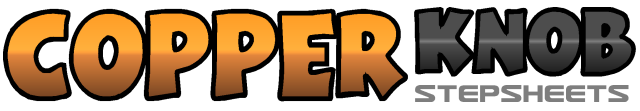 .......Count:64Wall:2Level:Intermediate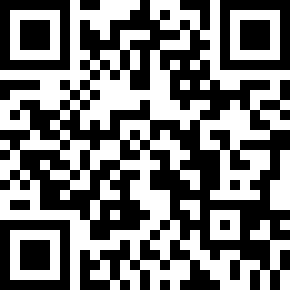 Choreographer:Julia Wetzel (USA) - September 2021Julia Wetzel (USA) - September 2021Julia Wetzel (USA) - September 2021Julia Wetzel (USA) - September 2021Julia Wetzel (USA) - September 2021Music:Shivers - Ed SheeranShivers - Ed SheeranShivers - Ed SheeranShivers - Ed SheeranShivers - Ed Sheeran.......1, 2With weight on R heel and L toe, twist R toe to right side and L heel to left side (1), Return feet back to center with weight on L (2)                                                                           12:003, 4Step R back (3), Kick L fw (4)                                                                                                      12:005-8Step L back (5), Point R to right side (6), Point R fw (7), Point R to right side (8)                       12:001, 2Sm. Hop on L or rise up on ball of L and raise R leg up while keeping it straight to right side and slightly behind (1), Cross R over L (2)                                                                                                       12:003, 4Step L to left side (3), Step R behind L (4)                                                                                     12:005, 6Rock L to left side (5), Recover R (6) Optional styling: Shimmy shoulders and listen for "Shivers" on Wall 3, 6, 8                                                                                                  12:007, 8Step L behind R (7), ¼ Turn right step R fw (8)                                                                               3:001, 2Place L toe to left side and roll hip CCW (1), Slowly lower L heel (2)                                             3:003, 4Place R toe to right side and roll hip CW (3), Slowly lower R heel (4)                                            3:005 - 8Replace weight on L (5), Replace weight on R (6), Step L behind R (7), ¼ Turn right step R fw (8)                                                                                                                                    6:001 - 4Step L fw to left diag. (1). Touch R next to L (2), Step R back to right diag. (3), Touch L next to R (4)                                                                                                                     6:005 - 8Step L back (5), Step R back (6), Step L back (7), Step R to right side (8)                                   6:001, 2¼ Turn left step L to left side (1), Point R to right side (prep) (2)                                                  3:003 - 5¼ Turn right step R fw (3), ½ Turn right step L back (4), ¼ Turn right step R to right side (5)6 - 8Touch L next to R (6), Touch L to left side (7), Touch L next R (8)                                               3:001 - 4Big step L to left side (1), Drag R to L (2), ¼ Turn right rock R back (3), Recover L (4)                6:005 - 8Step R toe fw (5), Step R heel down (6), Step L toe fw (7), Step L heel down (8)1 - 4Rock R fw (1), Recover L (2), Rock R back (3), Recover L (4)                                                     6:005 - 8Step R fw (5), Point L to left side (6), ¼ Turn left on R step L next to R (7), Point R to right side (8)                                                                                                                  3:001 - 4Cross R over L (1), Step L back (2), Step R to right side (3), Cross L over R (Prep) (4)               3:005 - 8¼ Turn left step R back (5), ¼ Turn left step L next to R (6), ¼ Turn left step R to right side (7), Step L to left side (8) Styling: ¾ left turn is done with minimal traveling or "on the spot"              6:00Contact: JuliaLineDance@gmail.com - www.JuliaWetzel.com